COMITE DEPARTEMENTAL CANOE KAYAK DU FINISTERE 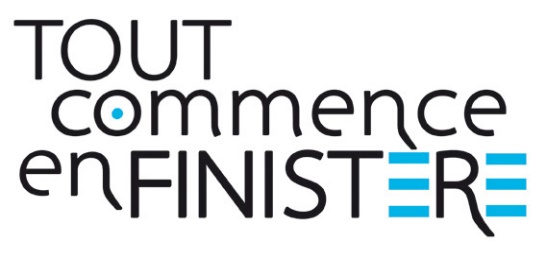 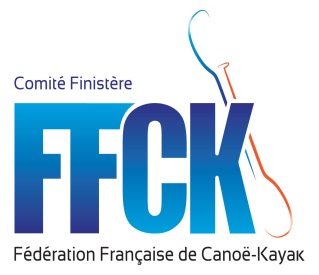 Prénom et nom Espace Adonnante 45, rue des orques 29200 BRESTE-mail : marcbercon@gmail.com Tél :   06 74 70 14 51Convocation au Stage Départemental pagaies couleurs benjamin minime et ados Alpes du sud   du   17  au  août   28 juillet                         AURORISATION PARENTALE____________________________________________________ A remettre au responsable du stage le premier jour du stageJe soussigné(e)……………………………………………………………………………..…, père, mère, tuteur (*rayer les mention inutiles)  de :Prénom : ……………………………………………………..………… Nom : ……………………………………………………………………………………….…………………Date et lieu de naissance : ……………………………………………………… à ……………………………………………………………………………………………Numéro de sécurité sociale: ……………………………………………………………………………………………………………………………………………………L’autorise à participer à l’évènement : Préciser l’intitulé du stage, les dates et le lieu organisé par :Le COMITE DEPARTEMENTAL DE CANOE KAYAK FINISTEREEt autorise les responsables du regroupement à prendre les mesures nécessaires en cas de maladie ou d’accident ainsi que les autorités médicales à pratiquer tous les soins et interventions chirurgicales qu’ils jugeront nécessaires. Personne(s) à prévenir en cas d’urgence :  :………………………………………………………………………………………………………….Téléphone :……………………………………………………………………. ou ……………………………………………………………………………………..Fait à ………………………      , le  …..… /…….. / ……….             	Rendez-vous  le 17 juillet Club de Quimperlé site de la Mothe à   16 heuresRetour  le 28 juillet Club de Quimperlé site de la Mothe fin d’après-midi.PublicAdos  Cadres Marc Berçon  Programme Navigation en eau vive Hébergement (lieu et type)Camping :  Durance, Ubaye , st Pierre de Bœuf…Matériel à prévoir Le chargement final se fera à Quimperlé pour un départ vers 3 heures du matin. Penser à prendre : masques,  lampe frontale, crème solaire, casquette, duvet, matelas, une tente pour deux, dentifrice, savon, serviette …. Et un PIQUE-NIQUE pour le 1er soir.  Chaussures pour randonnée, chaussettes, et petit sac à dos, vêtement de pluie Vêtements de kayak : l’eau est froide en montagne, la combi néoprène c’est bien. Ne pas oublier ses bottillons. Un peu d’argent de poche mais pas trop. Papiers d’identité. Pas de valise et sac à roulettes mais sacs souples l’un pour le kayak, l’autre pour le reste. Crayon, couteau, jeux . Attention :  minibus pour 9 personnes donc il faut limiter les bagages. Nous nous chargeons de : la vaisselle, tables, bancs …. Kayak manœuvrier d’eau vive  avec réserves à l’avant et arrière.Tenue chaude + néoprène bottillons casque ….Jupe néoprène indispensable. Prix : 363€Pour les stages hors Bretagne papiers d’identité indispensable.   Pour les stages hors Bretagne papiers d’identité indispensable.   Numéros en cas d'urgence06 74 70 14 51Numéros en cas d'urgence